England Squash COVID-19 Club Risk Assessment (template)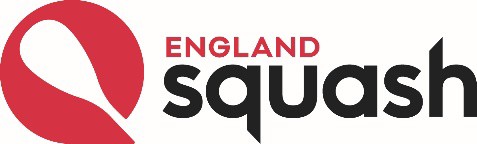 You should review and update this template in line with the specific situation and circumstances of your club/venue. This may mean adding or removing items from this risk assessment – ultimately it is your responsibility to ensure that this is comprehensive and correct for your club/venue.
Identified Risks:COVID-19 is highly infectious disease.Infection through lack of social distancing (1 metre minimum).Infection through droplets from individuals which could subsequently be inhaled into the lungs.Infection through touching a surface, object, or the hand of an infected individual that is contaminated with respiratory secretions and then touching their own mouth, nose or eyes.Additional information can be found here:Public Health England Advice - https://www.gov.uk/government/organisations/public-health-england HSE Guidelines - https://www.hse.gov.uk/news/coronavirus.htm Safeguarding guidance - https://thecpsu.org.uk/  Date of assessmentPerson Undertaking Risk Assessment (COVID-19 Officer)Club nameClub nameFacility AddressActivityActivityRisk Assessment issueNumber16/5/21Marc Shelkin/Catherine Honeywell Ongar Squash and Rackets ClubOngar Squash and Rackets ClubLove Ln, Chipping Ongar, Ongar CM5 9BL Squash and Racketball. Squash and Racketball.02Persons Exposed e.g. Employee(s), Visitor, Member of Public etc.Persons Exposed e.g. Employee(s), Visitor, Member of Public etc.Persons Exposed e.g. Employee(s), Visitor, Member of Public etc.Maximum Number of People ExposedMaximum Number of People ExposedMaximum Number of People ExposedFrequency and Duration of ExposureFrequency and Duration of ExposureSquash Coaches and members who play Squash and RacketballSquash Coaches and members who play Squash and RacketballSquash Coaches and members who play Squash and Racketball707070The club is open to members daily 8am-11pmThe club is open to members daily 8am-11pmLevel of RiskLevel of RiskLevel of RiskLevel of RiskLevel of RiskLevel of RiskLevel of RiskLevel of RiskLowLowLowMediumMediumMediumHighHighAreaIdentified RiskActions to Control RiskGreenAmberRedActioned Y/NFurther Controls/Action RequiredGOVERNANCE&          MANAGEMENTInadequate procedures to keep participants safeRegular OSRC committee meetings held to prepare for the re-opening By way of minuting the meetings, Action Plan prepared and tracked for safe re-start of squash and RacketballyesNone at this stage Inadequate procedures to keep participants safeClear Covid-19 secure playing protocols issued to members by email, social media, website and posters around the club.yesNone at this stage Processes not AppliedClear communication to members emphasising the responsibility of everybody and signalling that members may not be allowed to play if they break the protocols and guidelines. yesNone at this stage Members unaware of new infection controlsCommunication of playing protocols to members via the channels mentioned above. England Squash guidance posters around the club too. yesNone at this stage AreaIdentified RiskActions to Control RiskGreenAmberRedActioned Y/NFurther Controls/Action RequiredCLUB ENVIRONMENTInfectionSignage and wayfinding already installed around the club including toilets/ changing rooms, corridor and viewing areas.   yesNone at this stage InfectionThe club will undertake a deep clean before we open the doors on the 12th April 2021. Only one way in and out of the building but it’s well signposted.  yesCleaners deep clean every 2 weeks& Committee members clean daily InfectionHand sanitisers are positioned at all entry/exit points and at the entry point to all courts. yesNone at this stage InfectionMembers have been asked to clean the space they have used after each court usage.yesNone at this stage InfectionThere will also be alcohol-based cleaning materials, once off use wipes and dustbins positioned at the entry to both courts.yesNone at this stage InfectionFurniture has been removed to limit gatherings and so that social distancing is maintained. yesNone at this stage InfectionHand sanitisers are positioned at all entry/exit points and at the entry point to all courts.yesNone at this stage SQUASH COURTS AND GYM AREASInfectionBoth courts will have been deep cleaned during the closed period and will have not been used until we reopen. yesNone at this stage InfectionEntry and exit routes to the courts have been clearly communicated to members yesNone at this stage InfectionMembers have been asked to clean the space they have used after each court usage.yesNone at this stage AreaIdentified RiskActions to Control RiskGreenAmberRedActioned Y/NFurther Controls/Action RequiredInfectionCourt bookings will run all day. The court start times are already staggered by 40 minutes even though we will be blocking off every other court booking to allow for air circulation and the evaporation of sweat. yesNone at this stage InfectionPlayers have been advised to arrive on time for their court usage and not any earlier to discourage people hanging around.yesNone at this stage InfectionMembers have been asked to clean the space they have used after each court usage.yesNone at this stage InfectionHand sanitiser and wipes provided at courtside for use by players.yesNone at this stage InfectionUsing England Squash guidelines, we are recommendingOnline bookings / Court tokens to be usedLimited numbers to meet government guidelines (e.g. max 2 per court)Strict limits on the ‘type’ of activities permitted e.g. no match play - solo practice, pairs activities or ‘sides’ games only allowed.yesNone at this stage InfectionBoth player names (or ‘solo’) need be entered into the online booking system (OBS), therefore it would be best to invite your opponent to play through (OBS) before booking a court. By doing this, (a) a record will be kept of everyone who has entered the club to play squash, and (b) we are able to evidence that attendance numbers present no risk to social distancing. yesNone at this stage InfectionPlayers to be responsible for providing their own squash equipment - no sharing.yesNone at this stage InfectionAll coaching equipment used by members to be returned and cleaned after every use.yesNone at this stage InfectionAll coaching equipment stored within a safe environment.yesNone at this stage InfectionThe playing protocols make it clear that play is restricted to the formats prescribed by England Squash yesNone at this stage InfectionNo kit is to be stored at the club, during players time at the club and must keep kit with them at all times.yesNone at this stage InfectionHand sanitisers, wipes and pedal bins will be positioned outside each court yesNone at this stage AreaIdentified RiskActions to Control RiskGreenAmberRedActioned Y/NFurther Controls/Action RequiredInfectionn/ayesNone at this stage STORE AREASInfectionInitial deep clean of all kit stores that will be in use, prior to players entering the building.yesNone at this stage InfectionAll unnecessary equipment to be removed yesNone at this stage InfectionWeekly (might need to be more initially) deep clean of storeroom floors – (hoover and mop).yesNone at this stage KITCHEN & BREAKOUT AREAInfectionn/ayesNone at this stage CLUB OFFICEInfectionThere is no club officeyesNone at this stage Infectionn/ayesNone at this stage Infectionn/ayesNone at this stage Infectionn/ayesNone at this stage Infectionn/ayesNone at this stage Infectionn/ayesNone at this stage Infectionn/ayesNone at this stage Infectionn/ayesNone at this stage TOILETS & SHOWERSInfectionChanging areas closed to reduce infection riskyesNone at this stage Infectionn/ayesNone at this stage AreaIdentified RiskActions to Control RiskGreenAmberRedActioned Y/NFurther Controls/Action RequiredInfectionn/ayesNone at this stage PLAYERS & STAFFInfectionThe playing protocols are explicit that anyone feeling unwell or showing any Covid-19 symptoms must not visit the club yesNone at this stage InfectionIn line with the playing protocols, the ball must be cleaned with a disinfectant wipe before entering the court yesNone at this stage InfectionThere is to be no hand wiping on court walls yesNone at this stage InfectionSimilarly, each player is advised to bring their own filled water bottle, as the communal water fountain will be unavailable yesNone at this stage InfectionAll players are required to remain on court during the duration of the court booking with all of their kit. yesNone at this stage InfectionAll players are required to arrive changed no earlier that 5 minutes before their court booking. Warm-ups are to be done outside or at home pre-arrival yesNone at this stage InfectionAll players are required to leave the court area immediately at the end of their court booking yesNone at this stage InfectionIf players wish to remain at the club for a post-match drink, they are required to shower and change from their sports kit. yesNone at this stage InfectionCoaches are required to maintain social distancing at all times and restrict their sessions to one to one coaching only following all other aspects as prescribed by England Squash yesNone at this stage Manager’s SignatureDateAssessment Review DateMShelkin23/07/202023/07/2020